December 29, 2017Via Certified MailThe Bank of Nova Scotia, NY AgencyAttention: Standby Letter of Credit Department250 Vesey Street (24th Floor)New York NY  10281					RE:	Letter of Credit						Frontier Utilities Northeast LLC						Docket Number A-2013-2387060Dear Sir/Madam:Please find under cover of this letter the financial instrument filed on behalf of Frontier Utilities Northeast LLC because it is not acceptable.  The Commission requires a supplier to file an original bond, letter of credit, continuation certificate, amendment, or other financial instrument as part of a supplier’s licensing requirements under Section 2809(c) of the Pennsylvania Public Utility Code, including naming the Pennsylvania Public Utility Commission as the beneficiary or obligee of the security instrument along with all other required information on the document. In all locations where the name of the Principal appears, please note that this must match exactly with the license issued by the Commission, without any trade or fictitious names that do not appear on the license.  A copy of the license is enclosed for your reference.Please file the original financial instrument with my office within 20 days of the date of this letter, preferably by overnight delivery.  Sincerely,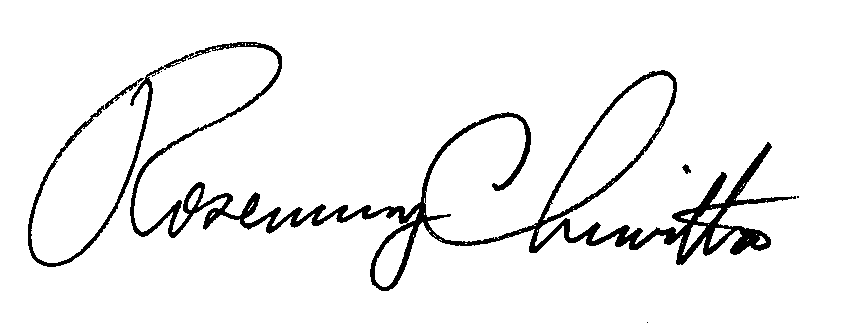 Rosemary ChiavettaSecretary of the CommissionEnclosuresRC:alwCC: Frontier Utilities Northeast LLC, 5444 Westheimer Suite 1100, Houston TX  77056 (Letter Only)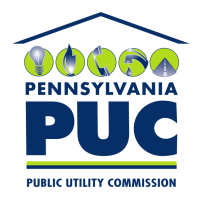  PUBLIC UTILITY COMMISSION400 NORTH STREET, KEYSTONE BUILDING, SECOND FLOORHARRISBURG, PENNSYLVANIA  17120IN REPLY PLEASE REFER TO OUR 